Year 4 Reading Skills Test 2R1d. Recognises similarities and differences between texts structured in different waysCommissioned by The PiXL Club Ltd.August 2018 © Copyright The PiXL Club Limited, 2018Compare the two versions of the poem, how has the structure changed? What is the effect of this change?______________________________________________________________________________________________________________________________________________________________________________________________________________Bats (extract of a report)LivingBats use different roosts for different activities. Some have special maternity roosts where they rear their young. Some migrate long distances to spend the winter in warmer climates. Trees and caves have always been typical bat roosts, but more recently, some have been using manmade structures such as houses and churches as a place to call home.ProtectionBats are not just fascinating – they’re useful too. A number of plant species rely on nectar-drinkers to help pollinate their flowers, or fruit bats to make sure their seeds are properly dispersed. Little wonder, then, that many bats species are highly valued by humans and, here in the UK, they are protected by law. 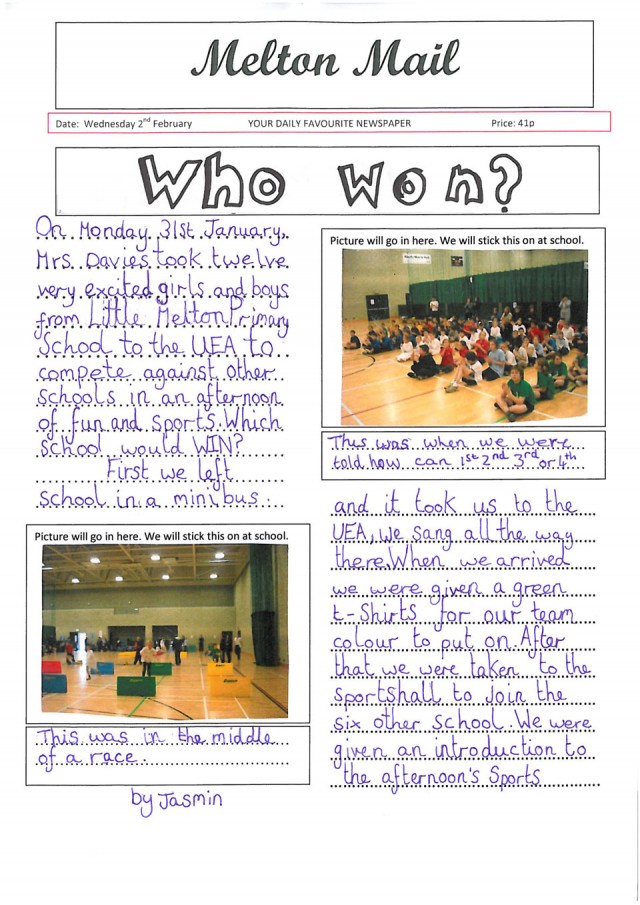 Explain a reason why these two texts are organised in different ways?_______________________________________________________________________________________________________________________________________________________________________________________________________________What is similar between these texts?_______________________________________________________________________________________________________________________________________________________________________________________________________________Y4 R1d. Recognises similarities and differences between texts structured in different ways Test 2 – ANSWERSIt’s kind to say you’re sorryIt’s kind to say you’re sorry when you’ve made a big mistake:The mess you made, the toy you broke,Or when you dropped the cake.A simple word, that’s all it takesNo need to write a letter.Though ‘sorry’ might not put it right,It might just make it better.It’s kind to say you’re sorryIt’s kind to say you’re sorry when you’ve made a big mistake: The mess you made, the toy you broke, or when you dropped the cake. A simple word, that’s all it takes no need to write a letter. Though ‘sorry’ might not put it right, it might just make it better.Qu.Answer1The first poem is organised in lines ending with words that will rhyme with previous lines. The second version is organised as a continuous narrative. The effect of this change is there is less emphasise on the rhyme and some of the rhythm is lost. 2The first text is an extract from a report. It uses sub-headings and paragraphs to organise the information. This makes it easy for the reader to find the information they need. The second text is a newspaper report and is structured to attract attention (headline) and it is intended that the reader will read the whole story, so they do not need sub-headings to signpost different sections. 3They are both reports and include facts. Information is organised in in chronological order in the newspaper report whilst the information in the report is not.